This week we learned the letters Q,q and Y,y. We have now finished learning the entire alphabet, but will continue reviewing the letters and sounds in isolation and within words.A nice website to visit if your child wants to sing along with the Alphafriends is https://teacher.ocps.net/janet.cahill/page7.htmlOur high-frequency words were will and be. We talked about what kind of jobs we want to do when we get older. We made the book What Will You Be?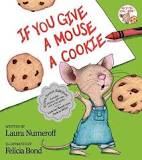 During the month of December the kindergarten classes have been learning about author Laura Numeroff and illustrator Felicia Bond. We especially enjoyed reading the book If You Give a Mouse a Cookie. Other titles included If You Give a Moose a Muffin, If You Give a Pig a Pancake,If You Give a Pig a Party, If You Give a Cat a Cupcake and If You Take a Mouse to the Movies. You can try writing a story of your own following the same style! * * * * * * * * * * * * * * * * *  Raffle tickets for the 5th grade Camp Timber-lee fundraiser are still being sold. Check out all the great raffle items or print more raffle tickets on the Jeffery webpage.In math we learned about the Ten Frame. Being familiar with the Ten Frame will help with learning addition and subtraction math facts. Kindergartners will be expected to...K.OA.4: For any number from 1 to 9, find the number that makes 10 when added to the given number.		4 + ? = 10In science we learned about balance and enjoyed the challenge of seeing how tall of a building we could make with the wooden blocks without it tipping over. Some of our towers were over our heads! * * * * * * * * * * * * * * * * *  We’ve been learning about what animals do to prepare for winter. We looked at books and watched a video about hibernation. We learned that while some animals hibernate, others migrate and still others stay through the winter. Remember to pick up the Puffin Fundraiser orders on Wednesday, December 17th.Thank you to all the parents who helped paint the reindeer shirts. They turned out really cute!Have a wonderful weekend!**See other side for Calendar of Events**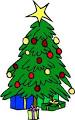 